S4 Figure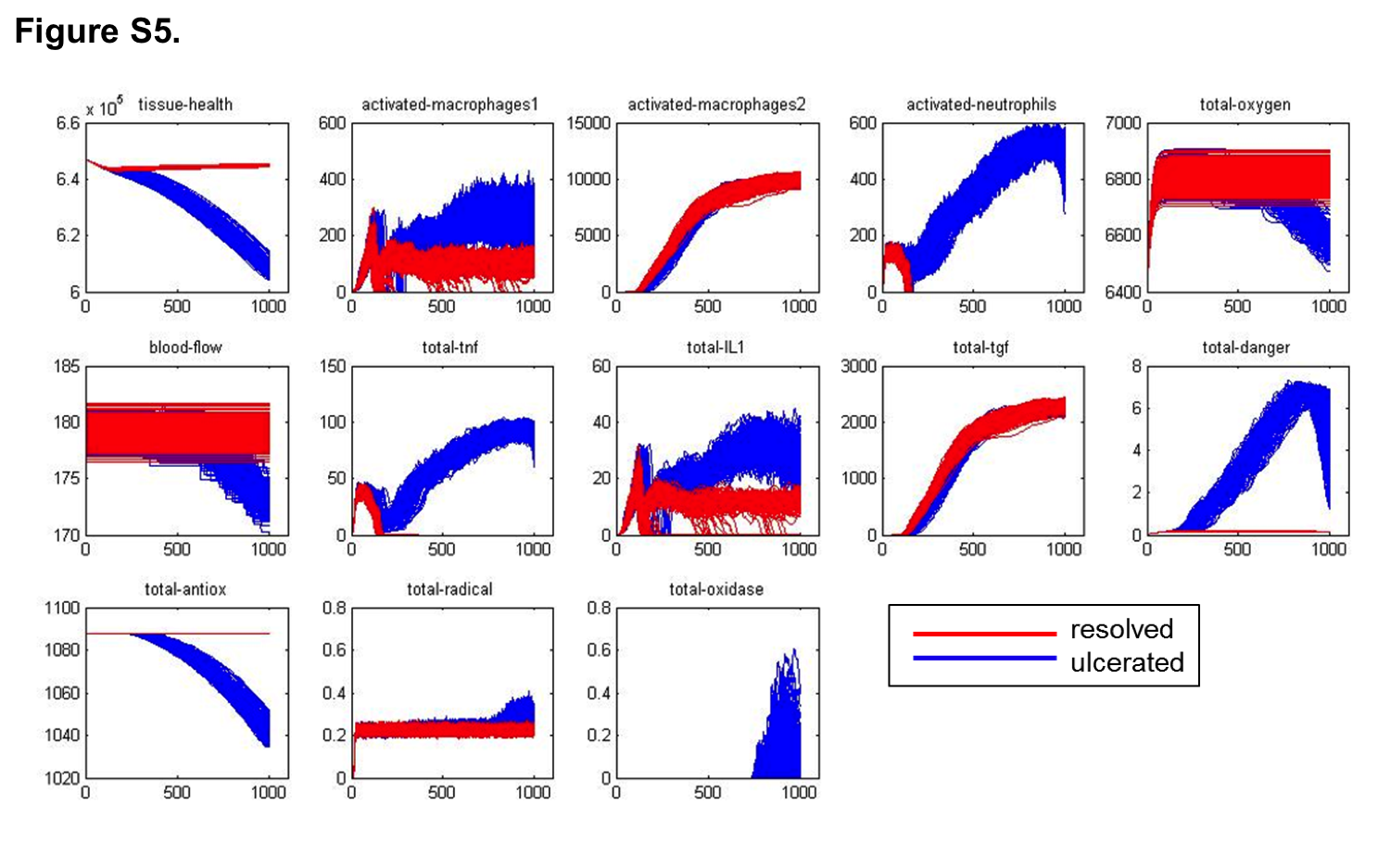 